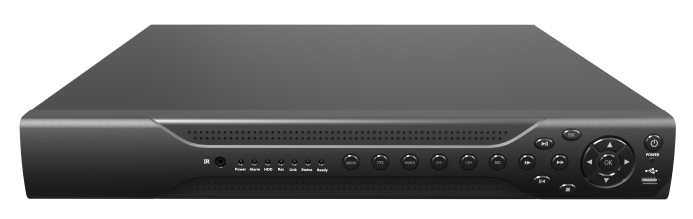 功能特性：支持16路4K前端非实时编码；支持XVI/AHD/TVI/CVI/CVBS/IP高清信号接入；支持HDMI最高4K输出；1U机箱,2个SATA接口（单个最大支持14T）；1个10/100Mbps自适应以太网口,RJ45接口支持自动组网，一键添加设备；支持Onvif协议，可接驳第三方设备；支持GB28181协议接入第三方平台（选配）；支持云服务，网络穿透、报警信息推送功能；支持远程访问，自带域名服务功能（ARSP）；支持DHCP, FTP, DNS, DDNS, NTP, UPNP, EMAIL, 3G, WIFI, IP搜索,报警中心等；支持手机监控（iOS, Android）；支持多种浏览器访问（IE、Chrome、Firefox、Safari）；支持二十多国语言，打破国界的限制；完善的保护电路，独有的三重看门狗功能；配套WEB、CMS、VMS、MYEYE平台、提供SDK开发；支持同轴控制；支持智能分析：车形检测、人形检测、人脸检测,人脸查录像等功能订货型号：ADVR8016DA-NGS接口说明：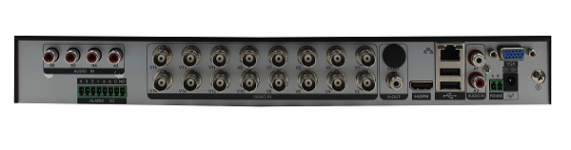 型  号ADVR8016DA-NGS系统主处理器NT98336视频图像编解码H.265+/H.265/H.264视频预览能力16路4K @7.5fps(6 in 1)/16路5M@12.5fps(6 in 1)/16路4M@15fps（6 in 1）/16路3M@18fps（6 in 1）/16路1080P(6 in 1)视频编码能力16路4K @4fps(6 in 1)/16路5M@6fps(6 in 1)/16路4M@9fps（6 in 1）/16路3M@10fps（6 in 1）/16路1080P@16fps(6 in 1)视频解码能力4路4K @20fps(6 in 1)/4路5M (6 in 1)/4路4M（6 in 1）/4路3M（6 in 1）/4路1080P (6 in 1)视频多模式输入模拟：16路4K；16路5M；视频多模式输入混合模式：16路4K（同轴）+16路4K（网络）视频多模式输入数模转换：不支持视频多模式输入纯网络：16路4K；16路5M；视频同步回放4K:4路；5M:16路音频音频压缩G.711A音频语音对讲支持录像管理录像方式手动录像>报警录像>动态检测录像>定时录像录像管理录像查询时间点检索、日历检索、事件检索、通道检索录像管理录像保存本机硬盘存储、网络存储录像管理备份方式网络备份、USB备份、SATA刻录接口视频输入16路BNC接口（支持同轴控制）接口HDMI接口1个HDMI接口（输出分辨率：MAX 4K）接口VGA接口1个VGA接口（输出分辨率：MAX 1080P）接口音频I/O6/1接口报警I/O4/1接口网络接口1个10/100Mbps自适应以太网口,RJ45接口接口云台控制1个RS485；支持多种云台协议接口USB接口3个USB2.0接口接口硬盘接口2个SATA接口（单个最大支持14T）一般规范工作温度0℃-＋55℃一般规范工作湿度10%-90% RH一般规范电源12V/4A一般规范功耗<10W（不含硬盘)一般规范重量约1.8KG一般规范尺 寸350mm(长)*296mm(宽)*44mm(高)